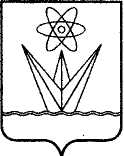 АДМИНИСТРАЦИЯЗАКРЫТОГО АДМИНИСТРАТИВНО – ТЕРРИТОРИАЛЬНОГО ОБРАЗОВАНИЯ  ГОРОДА ЗЕЛЕНОГОРСКА КРАСНОЯРСКОГО КРАЯР А С П О Р Я Ж Е Н И Е 06.05.2022		                           г. Зеленогорск                                	         № 881-рОб утверждении состава конкурсной комиссии муниципального этапа Всероссийского творческого конкурса «Слава Созидателям!», проводимого в 2022 годуВ соответствии с пунктом 1.7 Положения о проведении Всероссийского творческого конкурса «Слава Созидателям!», утвержденного генеральным директором некоммерческого партнерства «Информационный Альянс АТОМНЫЕ ГОРОДА» 26.01.2022, руководствуясь Уставом города,1. Утвердить состав конкурсной комиссии муниципального этапа Всероссийского творческого конкурса «Слава Созидателям!», проводимого 
в 2022 году, согласно приложению к настоящему распоряжению.2. Настоящее распоряжение вступает в силу в день подписания 
и распространяется на правоотношения, возникшие с 15.05.2022.3. Настоящее распоряжение подлежит опубликованию в газете «Панорама».4. Контроль за выполнением настоящего распоряжения возложить на заместителя Главы ЗАТО г. Зеленогорска по вопросам социальной сферы.Глава ЗАТО г. Зеленогорска				     	           М.В. Сперанский       Приложение        к распоряжению Администрации             ЗАТО  г. Зеленогорска       от 06.05.2022  № 881-рСостав конкурсной комиссии муниципального этапа Всероссийского творческого конкурса «Слава Созидателям!», проводимого в 2022 году Гильмитдинова Яна Вячеславовна- ведущий специалист по связям с общественностью Акционерного общества «Производственное объединение «Электрохимический завод», председатель конкурсной комиссии (по согласованию);Коваленко Мария Олеговна- методист Муниципального бюджетного учреждения «Библиотека им. Маяковского», секретарь конкурсной комиссии;члены конкурсной комиссии:члены конкурсной комиссии:Горбачева Ольга Сергеевна -корреспондент Муниципального унитарного предприятия «Телерадиокомпания «Зеленогорск» города Зеленогорска;Кокурина Анна Александровна- преподаватель Муниципального бюджетного учреждения дополнительного образования «Детская художественная школа»;Рукосуева Светлана Сабировна- художник Муниципального казенного учреждения «Центр обеспечения деятельности образовательных учреждений»;Шпатаковская Надежда Анатольевна- методист Муниципального бюджетного учреждения «Зеленогорский музейно-выставочный центр»;Щекина Тамара Владимировна- заместитель директора по культурно-досуговой деятельности Муниципального бюджетного учреждения культуры «Зеленогорский городской дворец культуры».	